OSU-II.401.	195.2.2017			         Lublin, 31stycznia 2018 r.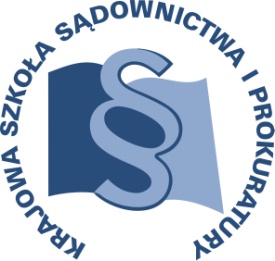 C4/A/18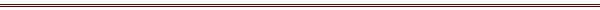 P R O G R A MSZKOLENIA DLA SĘDZIÓW ORZEKAJĄCYCH W WYDZIAŁACH CYWILNYCH, GOSPODARCZYCH, RODZINNYCH I NIELETNICH, PRACY 
I UBEZPIECZEŃ SPOŁECZNYCH ORAZ ASYSTENTÓW SĘDZIÓW ORZEKAJĄCYCH W TYCH WYDZIAŁACHz obszaru apelacji białostockiej TEMAT SZKOLENIA:„Przewlekłość postępowania sądowego”DATA I MIEJSCE:27 marca 2018 r.		         Sąd Rejonowy w Białymstoku 					ul. Mickiewicza 10315-950 Białystoksala konferencyjna C011ORGANIZATOR:Krajowa Szkoła Sądownictwa i ProkuraturyOśrodek Szkolenia Ustawicznego i Współpracy Międzynarodowejul. Krakowskie Przedmieście 62, 20 - 076 Lublin  					tel. 81 440 87 10						OSOBY ODPOWIEDZIALNE ZE STRONY ORGANIZATORA:merytorycznie: 				organizacyjnie:sędzia Grzegorz Kister			główny specjalista Małgorzata Piotrowskatel. 81 458 37 54 				tel. 22 239 05 12e-mail: g.kister@kssip.gov.pl 		e-mail:m.piotrowska@kssip.gov.plWYKŁADOWCY:Aleksandra Rutkowskasędzia Sądu Rejonowego dla Wrocławia Śródmieścia we Wrocławiu. Odbyła roczny staż w Europejskim Trybunale Praw człowieka w Strasburgu organizowany przez Europejską Sieć Szkolenia Kadr Wymiaru Sprawiedliwości (EJTN). Autorka pytań prejudycjalnych do Europejskiego Trybunału Sprawiedliwości Unii Europejskiej zakończonych merytorycznymi rozstrzygnięciami. Dwukrotnie nagrodzona przez Międzynarodową Komisję Prawników tytułem „Europejski Sędzia Roku” oraz wyróżnieniem.Autorka oraz współautorka glos, artykułów oraz komentarza dotyczących orzecznictwa Europejskiego Trybunału Praw Człowieka, Trybunału Sprawiedliwości Unii Europejskiej w odniesieniu do prawa i orzecznictwa krajowego w zakresie prawa cywilnego i postępowania cywilnego oraz przewlekłości postępowania sądowego. Uczestniczka oraz prelegentka krajowych oraz międzynarodowych seminariów organizowanych przez Uniwersytet Wrocławski, European Judicial Training Network, the Academy od European Law (ERA Trier), the European University Institute (EUI Florence).Wykładowca Krajowej Szkoły Sądownictwa i Prokuratury, Okręgowej Rady Adwokackiej we Wrocławiu, Uniwersytetu Wrocławskiego oraz Uniwersytetu SWPS.Zajęcia prowadzone będą w formie seminarium i warsztatów.PROGRAM SZCZEGÓŁOWYWtorek		       27 marca 2018 r.9.00 – 11.15 	Przesłanki przewlekłości postępowania:	- pojęcie „rozsądnego terminu” jako elementu prawa strony do rzetelnego procesu,	- długość postępowania a stwierdzenie przewlekłości postępowania, 	- podejmowanie i zaniechanie czynności 
a przewlekłość postępowania.	Prowadzenie – Aleksandra Rutkowska 11.15 – 11.30		przerwa 11.30 – 13.45 	Ocena podejmowanych i zaniechanych czynności w postępowaniu - zagadnienia praktyczne:	- działania i zaniechania sądu a przewlekłość postępowania, 	- działania i zaniechania stron oraz innych uczestników postępowania a przewlekłość postępowania.		Długość postępowania jako czynnik determinujący wysokość zasądzonej sumy pieniężnej (część I):	- kryteria zasądzania „odpowiedniej” sumy pieniężnej	Prowadzenie – Aleksandra Rutkowska13.45 – 14.15		przerwa14.15 – 15.45 	Długość postępowania jako czynnik determinujący wysokość zasądzonej sumy pieniężnej (część II):	-ustalenie wysokości kwoty bazowej. Odpowiednia suma pieniężna w świetle ustawy o skardze oraz sposób jej obliczania.	Analiza orzecznictwa sądów krajowych i ETPCz. Case study (część warsztatowa).	Prowadzenie – Aleksandra Rutkowska Program szkolenia dostępny jest na Platformie Szkoleniowej KSSiP pod adresem:http://szkolenia.kssip.gov.pl/login/ oraz na stronie internetowej KSSiP pod adresem: www.kssip.gov.plZaświadczenie potwierdzające udział w szkoleniu generowane jest za pośrednictwem Platformy Szkoleniowej KSSiP. Warunkiem uzyskania zaświadczenia jest obecność na szkoleniu oraz uzupełnienie znajdującej się na Platformie Szkoleniowej anonimowej ankiety ewaluacyjnej (znajdującej się pod programem szkolenia) dostępnej w okresie 30 dni po zakończeniu szkolenia.Po uzupełnieniu ankiety zaświadczenie można pobrać i wydrukować z zakładki 
„moje zaświadczenia”.